\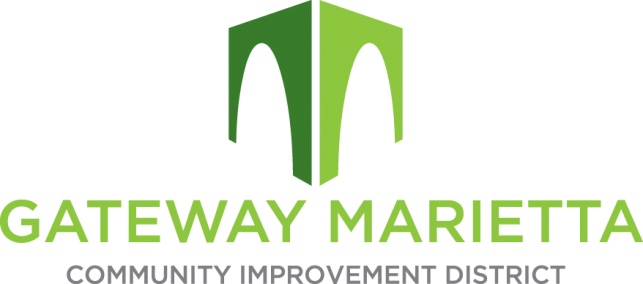 GMCID Board Meeting1850 Parkway PlaceSuite 520September 20, 202211:30 AMCall to OrderApprove Minutes of July 19, 2022 Board MeetingFinancial Report**Break for Caucus of Electors at 11:45 a.m.**City UpdateProject UpdatesOther BusinessAdjourn